PROGRAMA DE EDUCACIÓN PERMANENTE 2022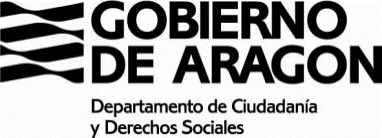 DIRECCIÓN GENERAL DE PROTECCIÓNDE CONSUMIDORES Y USUARIOSTiene como objetivo informar a los colectivos de consumidores ofreciendo una visión práctica de los conceptos principales de consumo responsable y derechos de los consumidores. Duración: 60 minutosSolicitud de participación: a petición del centro/entidad, enviando este documento por e-mail  a consumo.doc@aragon.es.PLAZO DE INSCRIPCION: Hasta el 29 de abril de 2022Actividad sin coste y a impartir en el propio centro/entidadPara información en el Servicio del Consumidor: 976 715 648 / 976 714 792NOMBRE DEL CENTRO/ENTIDAD:DIRECCIÓN: LOCALIDAD- C.P.: COMARCA:PROVINCIA: PERSONA QUE LO SOLICITA:Nº PREVISTO DE ASISTENTES AL ACTO: Fecha o fechas posibles y horario: (a concretar posteriormente según agenda)e- mail y teléfono de contacto:Jornada – Taller(marcar sólo uno)DIRECCIÓN GENERAL DE PROTECCIÓN DE CONSUMIDORES Y USUARIOS DEL GOBIERNO DE ARAGÓN. Plaza del Pilar, 3.   50003 ZARAGOZA